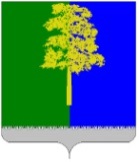 Муниципальное образование Кондинский районХанты-Мансийского автономного округа – ЮгрыГЛАВА КОНДИНСКОГО РАЙОНАПОСТАНОВЛЕНИЕВ соответствии со статьями 39, 40 Градостроительного кодекса Российской Федерации, решением Думы Кондинского района от 29 октября 2021 года № 843                           «О принятии осуществления части полномочий по решению вопросов местного значения», решением Думы Кондинского района от 26 апреля 2022 года № 901 «Об утверждении порядка организации и проведения общественных обсуждений или публичных слушаний по вопросам градостроительной деятельности в Кондинском районе», на основании заключения о результатах общественных обсуждений Комиссии по подготовке Правил землепользования и застройки муниципальных образований городских и сельских поселений Кондинского района от 13 февраля 2024 года № 5, постановляю: 1. Предоставить разрешение на отклонение от предельных параметров разрешенного строительства, реконструкции объекта капитального строительства на земельном участке с кадастровым номером: 86:01:0401001:1030, расположенном по адресу: ул. Гагарина, земельный участок 2е, пгт. Междуреченский: в части минимального размера земельного участка в площади с 200 кв. м до 275 кв. м в результате перераспределения земельного участка с кадастровым номером: 86:01:0401001:1030.2. Обнародовать постановление в соответствии с решением Думы Кондинского района от 27 февраля 2017 года № 215 «Об утверждении Порядка опубликования (обнародования) муниципальных правовых актов и другой официальной информации органов местного самоуправления муниципального образования Кондинский район» и разместить на официальном сайте органов местного самоуправления Кондинского района.3. Контроль за выполнением постановления возложить на заместителя главы района А.И. Уланова. ки/Банк документов/Постановления 2024от 16 февраля 2024 года№ 7-п пгт. МеждуреченскийО предоставлении разрешения на отклонение от предельных параметров разрешенного строительства, реконструкции объекта капитального строительстваГлава районаА.А.Мухин